Hello Biedronki i Misie :)Zadania dla Was na najbliższy tydzień:na powitanie zaśpiewaj naszą „Hello song”https://www.youtube.com/watch?v=A1_QLfKg_iwpopatrz na kształty: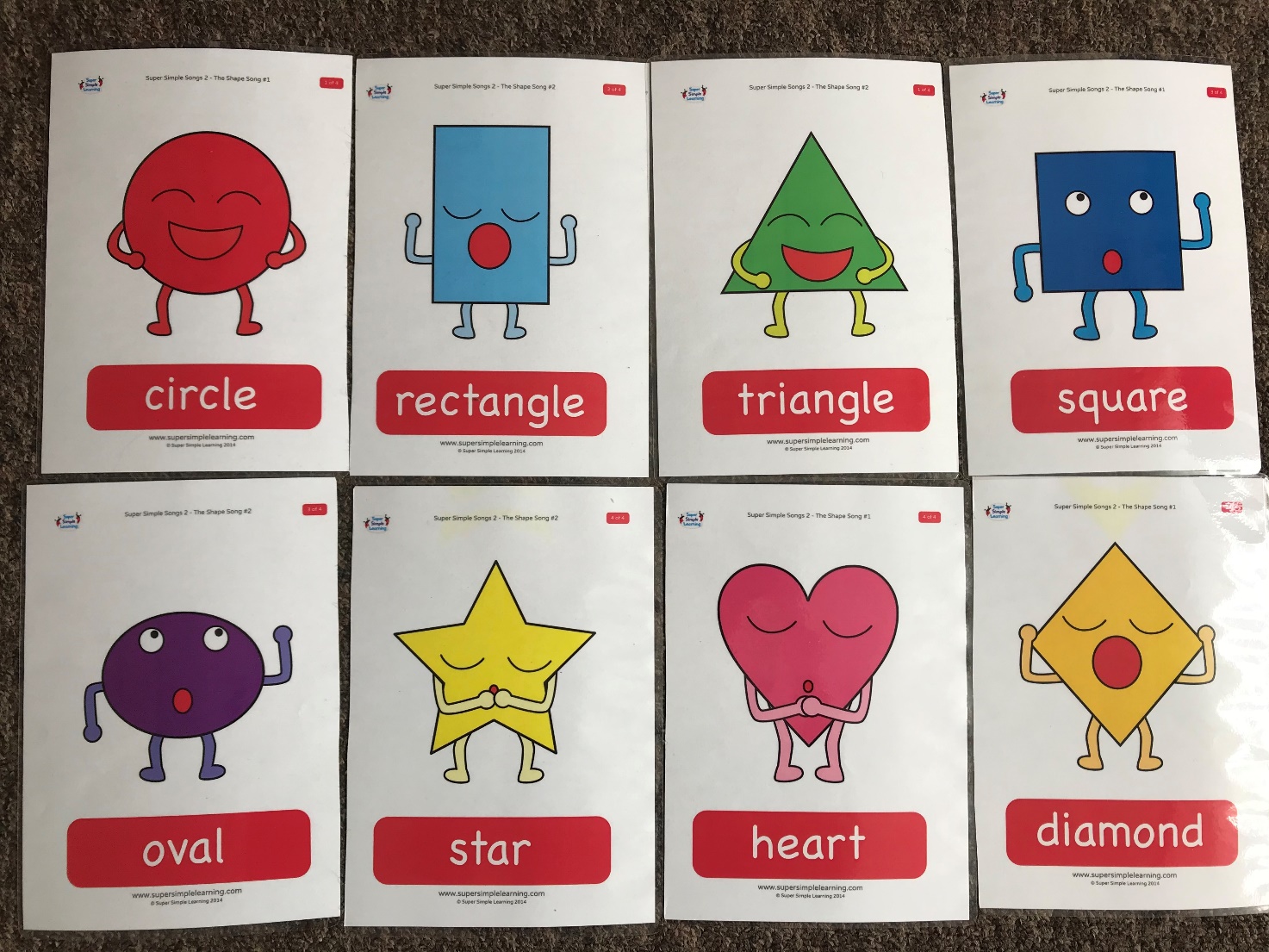 spróbuj powtórzyć nazwy kształtów:https://www.youtube.com/watch?v=YowjjiWWqT8posłuchaj i zaśpiewaj piosenkę o kształtach „The Shapes Song nr 1”:https://www.youtube.com/watch?v=TJhfl5vdxp4&t=46sjeżeli masz taką możliwość wydrukuj i wykonaj kartę pracy: WYTNIJ I NAZWIJ KSZTAŁTY. WKLEJ W ODPOWIEDNIM MIEJSCU.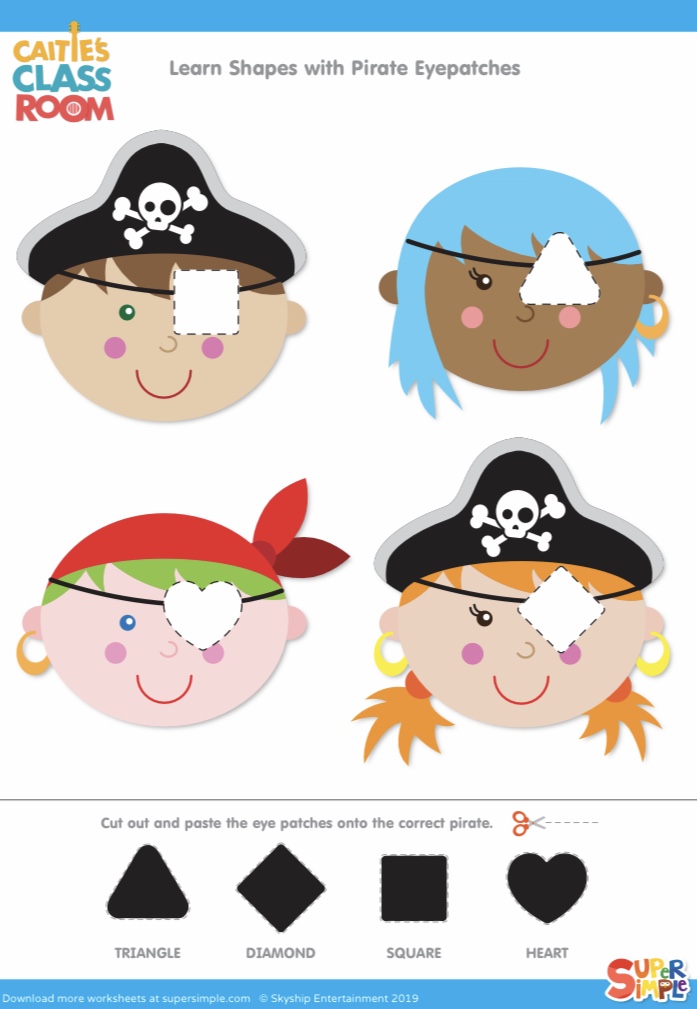 posłuchaj i zaśpiewaj piosenkę o kształtach „The Shapes Song nr 2”:https://www.youtube.com/watch?v=03pyY9C2Pm8&t=26sjeżeli masz taką możliwość wydrukuj i wykonaj kartę pracy: POKOLORUJ I NAZWIJ KSZTAŁTY PO ANGIELSKU.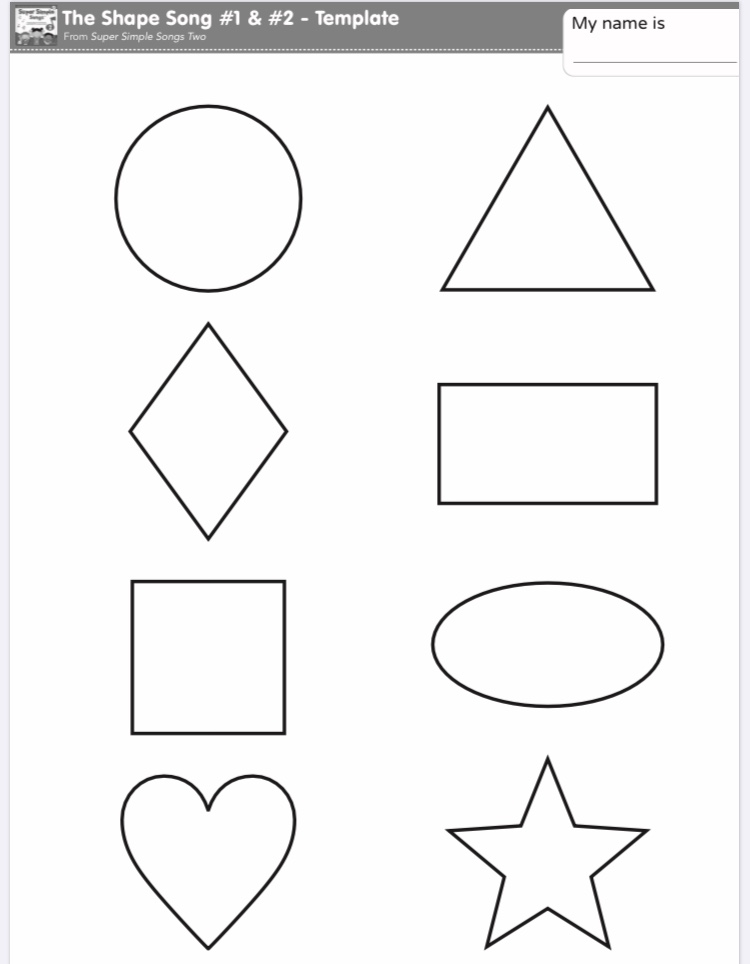 have fun!Hello Smerfiki i Żabki :)Zadania dla Was na najbliższy tydzień:na powitanie zaśpiewaj naszą „Hello song”https://www.youtube.com/watch?v=A1_QLfKg_iwpopatrz na części ciała: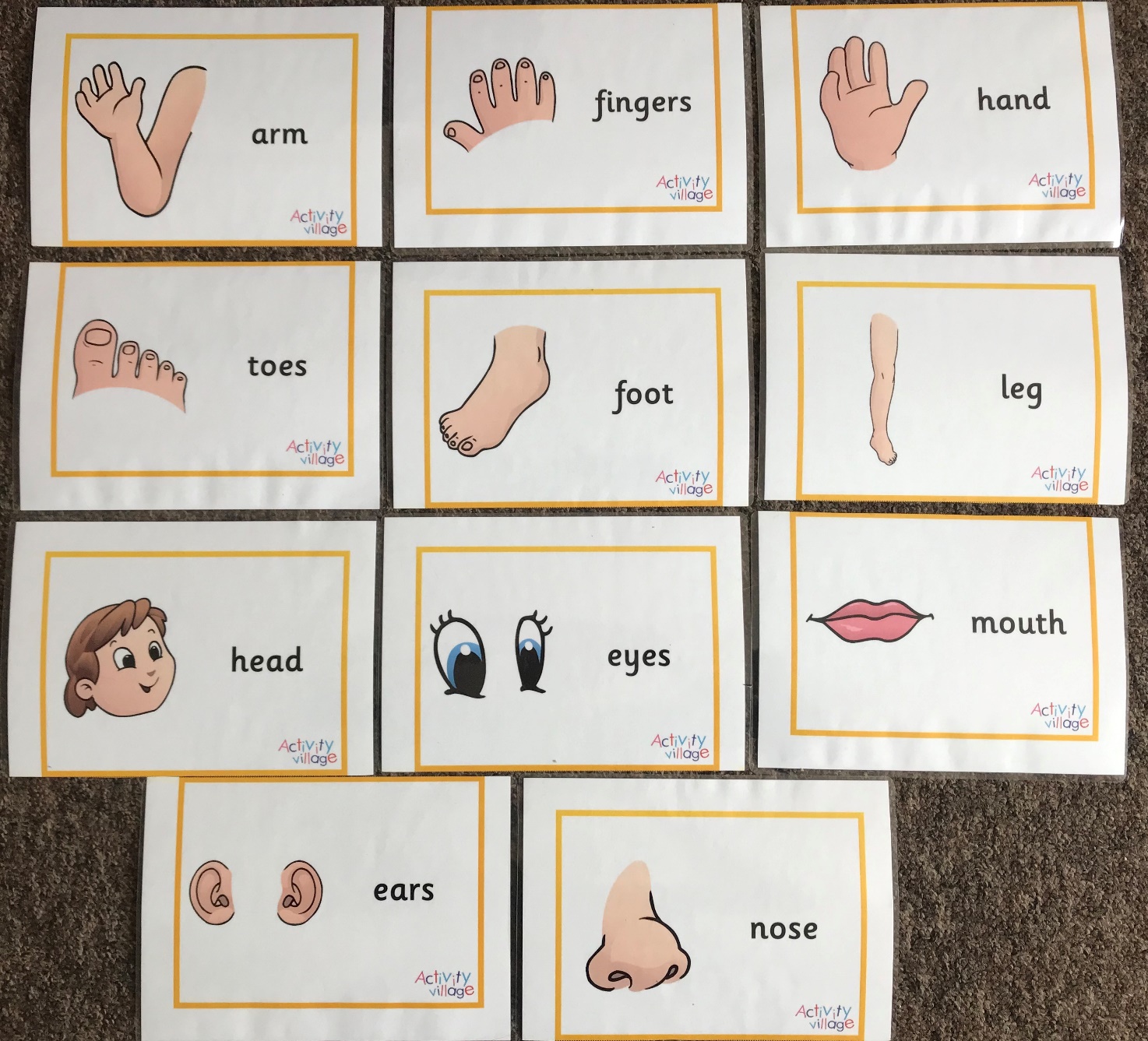 spróbuj powtórzyć nazwy części ciała:https://www.youtube.com/watch?v=y6Xaofjmqmgposłuchaj i zaśpiewaj piosenkę „One little finger”:https://www.youtube.com/watch?v=eBVqcTEC3zQjeżeli masz taką możliwość wydrukuj i wykonaj karty pracy: POKOLORUJ I UPORZĄDKUJ W ODPOWIEDNIEJ KOLEJNOŚCI, ZGODNIE Z PIOSENKĄ „ONE LITTLE FINGER”. JAKIE CZĘŚCI CIAŁA WSKAZUJE STWOREK?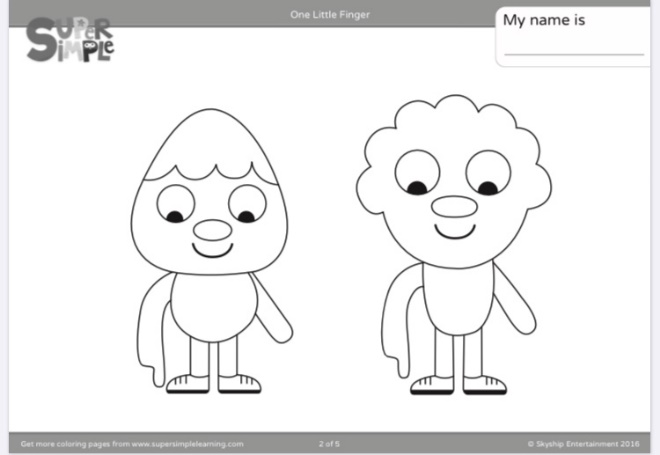 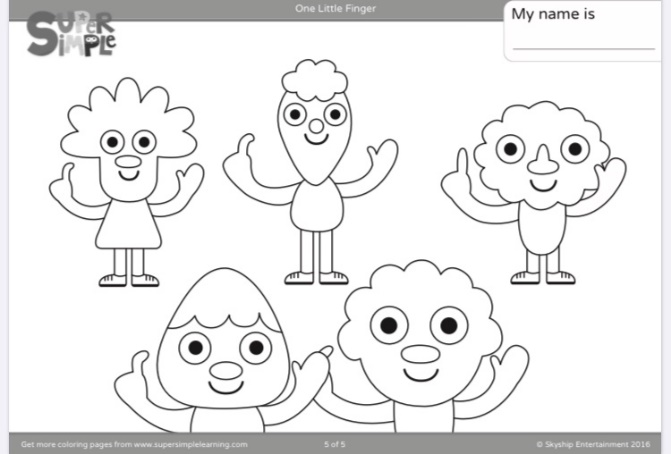 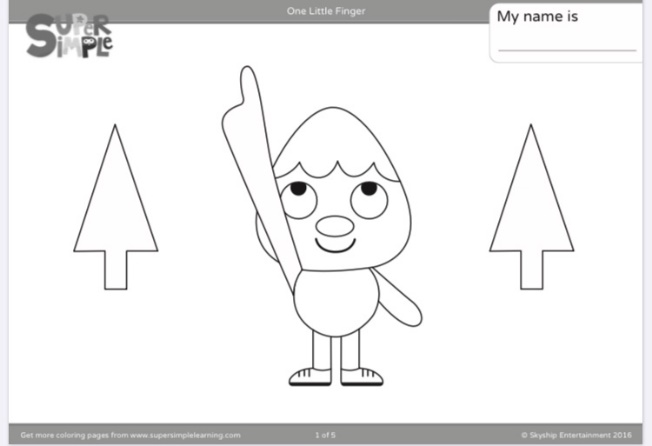 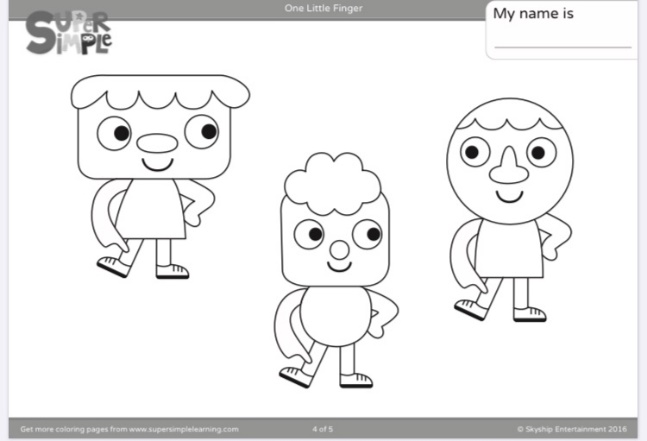 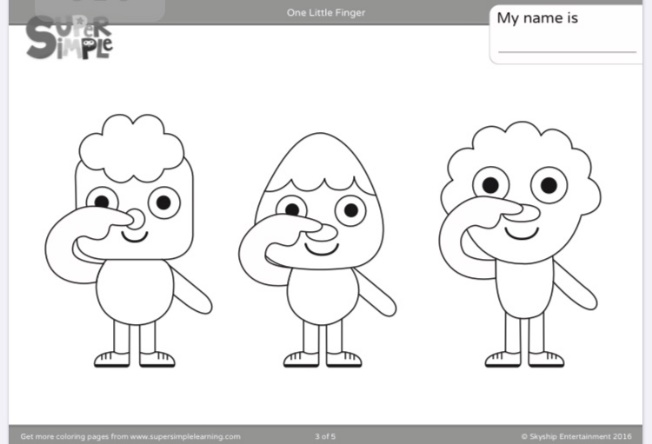 posłuchaj, zaśpiewaj i zatańcz piosenkę „Head shoulders knees and toes”:https://www.youtube.com/watch?v=WX8HmogNyCYjeżeli masz taką możliwość wykonaj interaktywną kartę pracy: https://www.liveworksheets.com/worksheets/en/English_as_a_Second_Language_(ESL)/Parts_of_the_body/Body_parts_listening_gn266579lyhave fun!